В соответствии с Указом Президента Российской Федерации от 17 апреля 2020 г. № 272 «О представлении сведений о доходах, расходах, об имуществе и обязательствах имущественного характера за отчетный период с 1 января по 31 декабря 2019 г.», администрация Вурнарского района Чувашской Республики постановляет:Продлить сроки представления сведений о доходах, расходах, об имуществе и обязательствах имущественного характера лицами, замещающими должности муниципальной службы в администрации Калининского поселения Вурнарского района Чувашской Республики за период с 1 января по 31 декабря 2019 г. до 1 августа 2020 г. включительно.ЧĂВАШ РЕСПУБЛИКИВАРНАР РАЙОНĚ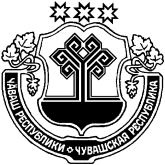 ЧУВАШСКАЯ РЕСПУБЛИКА ВУРНАРСКИЙ РАЙОННУРАС ЯЛ ПОСЕЛЕНИЙĚН АДМИНИСТРАЦИЙĚЙЫШАНУ« 23»  апреля 2020 №  15Нурас салиАДМИНИСТРАЦИЯ КАЛИНИНСКОГО СЕЛЬСКОГО ПОСЕЛЕНИЯПОСТАНОВЛЕНИЕ«25 » апреля 2020 №  15село КалининоО продлении сроков представления сведений о доходах, расходах, об имуществе и обязательствах имущественного характера лицами, замещающими должности муниципальной службы в администрации Калининского поселения Вурнарского района Чувашской Республики за период с 1 января по 31 декабря 2019 г.Глава Калининского сельского поселения Глава Калининского сельского поселения ________________________________А.Н.КонстантиноваА.Н.Константинова  подпись  подписьРасшифровка подписиРасшифровка подписи